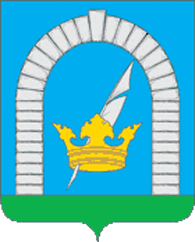 СОВЕТ ДЕПУТАТОВПОСЕЛЕНИЯ РЯЗАНОВСКОЕ В ГОРОДЕ МОСКВЕРЕШЕНИЕОт 22.12.2020 № 6/18О внесении изменений и дополненийв решение Совета депутатов поселения Рязановскоеот 19.12.2017г. № 8/49 «О размере компенсацииза медицинское обслуживаниемуниципальным служащим администрациипоселения Рязановское» В соответствии с Федеральными законами от 06.10.2003 №131-ФЗ «Об общих принципах организации местного самоуправления в Российской Федерации», от 02.03.2007 №25-ФЗ «О муниципальной службе в Российской Федерации», Законом города Москвы от 06.11.2002 №56 «Об организации местного самоуправления в городе Москве», Законом города Москвы от 22.10.2008 №50 «О муниципальной службе в городе Москве», указом Мэра  Москвы от 13.12.2005 №83-УМ «О медицинском и санаторно-курортном обслуживании государственных и гражданских служащих», уставом поселения Рязановское, решениями Совета депутатов поселения Рязановское от 16.05.2017 № 2/41 «Об утверждении Положения о муниципальной службе в поселении Рязановское» (с изменениями от 15.08.2017 №1/43), от 19.12.2017 №7/49 «Об утверждении Положения о предоставлении основных гарантий муниципальным служащим администрации поселения Рязановское», СОВЕТ ДЕПУТАТОВ  ПОСЕЛЕНИЯ РЯЗАНОВСКОЕ РЕШИЛ:Внести в решение Совета депутатов поселения Рязановское от 19.12.2017г. № 8/49 «О размере компенсации за медицинское обслуживание муниципальным служащим администрации поселения Рязановское» следующие изменения: В пункте 1 слова «35 000 (тридцать пять тысяч)» заменить словами «52 000 (пятьдесят две тысячи)».Настоящее решение вступает в силу с 01.01.2021 года.Опубликовать настоящее решение в бюллетене «Московский муниципальный вестник», разместить на официальном сайте органов местного самоуправления поселения Рязановское в сети Интернет.Контроль за исполнением настоящего решения возложить на главу поселения Рязановское Улыбышева И.О.Глава поселения								        И.О. Улыбышев    